ASSUNTO: INDICO AO EXMO. SR. PREFEITO MUNICIPAL DR. PAULO DE OLIVEIRA E SILVA, POR INTERMÉDIO DA SECRETÁRIA COMPETENTE, A REALIZAÇÃO DE LIMPEZA E ROÇAGEM ÀS MARGENS DA AVENIDA VEREADOR ANTÔNIO CARLOS DE OLIVEIRA – PARQUE DO ESTADO II.DESPACHO:SALA DAS SESSÕES____/____/_____PRESIDENTE DA MESA    INDICAÇÃO Nº  DE  2022SENHORA PRESIDENTE,SENHORAS E SENHORES VEREADORES,INDICO ao Exmo. Sr. Prefeito Municipal Dr. Paulo de Oliveira e Silva, por intermédio da secretaria competente, que seja realizado limpeza no trecho não pavimentado da Avenida Vereador Antônio Carlos de Oliveira – Parque do Estado II.Sala das Sessões “VEREADOR SANTO RÓTOLLI”, em 18 de MARÇO de 2022.ADEMIR SOUZA FLORETTI JUNIORVEREADOR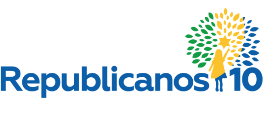 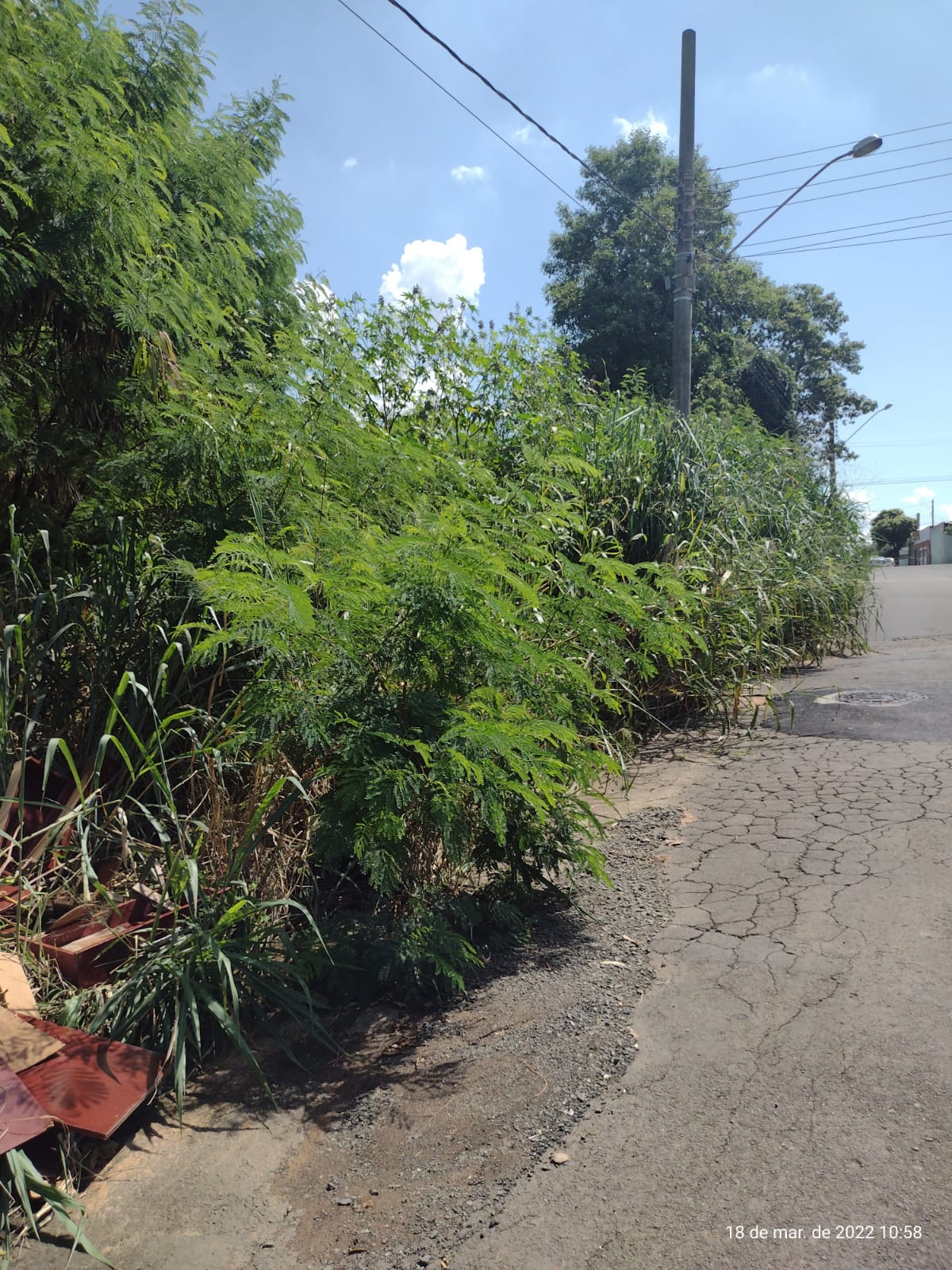 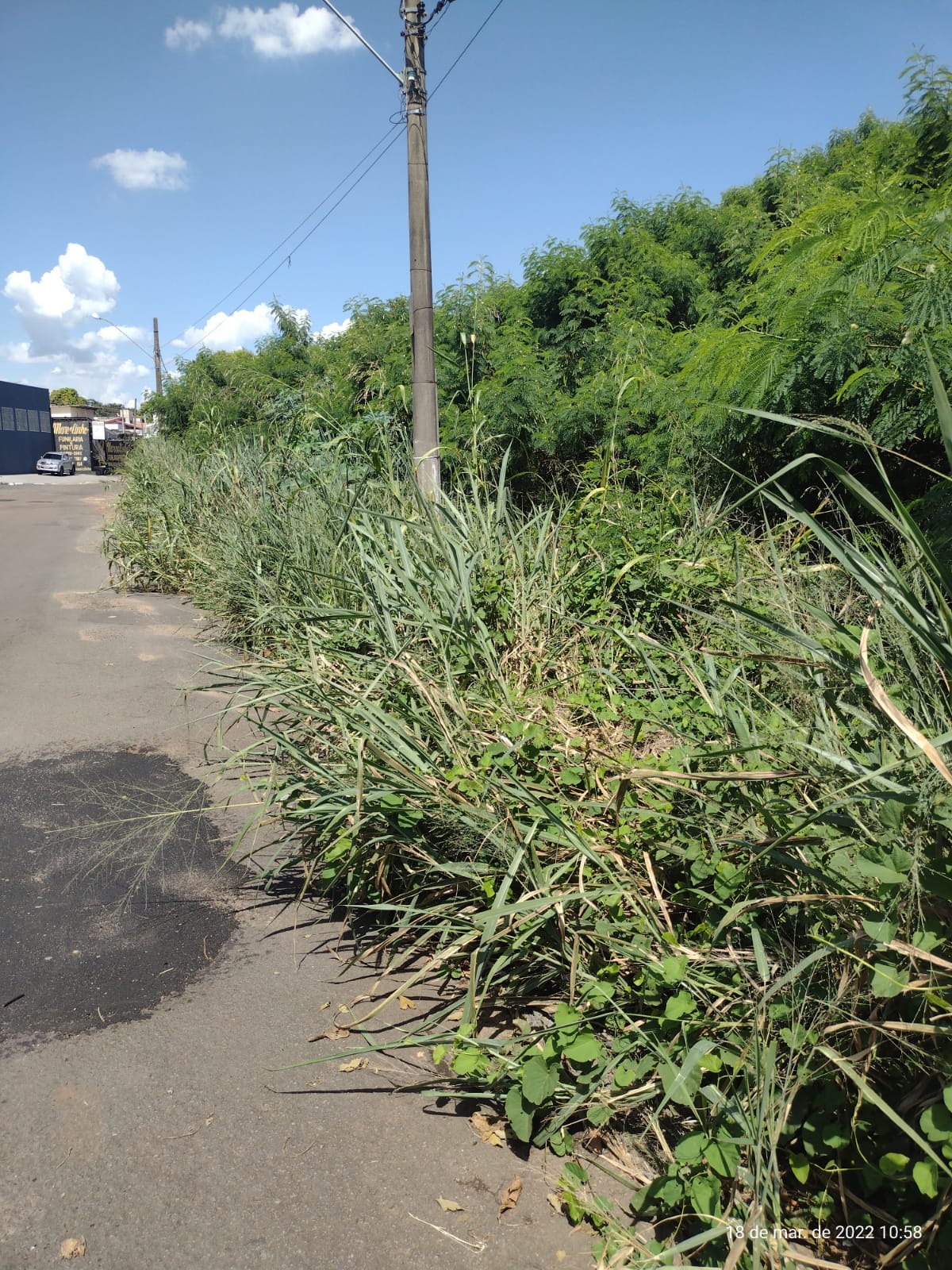 